УКРАЇНАПОКРОВСЬКА МІСЬКА РАДАДОНЕЦЬКОЇ ОБЛАСТІРОЗПОРЯДЖЕННЯМІСЬКОГО ГОЛОВИвід____27.05.2021 року___№___240 рг______м. ПокровськПро затвердження заходів щодо запобігання корупційним правопорушенням та правопорушенням, пов’язаним з корупцією у Покровській міській раді Донецької області на 2021 рік.З метою активізації роботи щодо попередження антикорупційного законодавства, створення дієвої системи запобігання та виявлення корупційних або пов’язаних з корупцією правопорушень, інших вимог Закону України «Про запобігання корупції», керуючись ст.ст. 42,59,73 Закону України від 21 травня 1997 року № 280/97-ВР «Про місцеве самоврядування в Україні», (із змінами),Затвердити заходи щодо запобігання корупційним правопорушенням та правопорушенням, пов’язаним з корупцією у Покровській міській раді Донецької області  на 2021 рік  (додаються).В.о. міського голови 		                                                               Н. Іваньо 							АРКУШпогодження до проекту розпорядження міського головиПро затвердження заходів щодо запобігання корупційним правопорушенням та правопорушенням, пов’язаним з корупцією у Покровській міській раді Донецької області на 2021 рік.ПІДГОТОВЛЕНО: Відділом з питань безпеки, запобігання та виявлення корупціїНачальник								        І. ТелесоваПОГОДЖЕНО:Заступник міського голови з питань діяльності виконавчих органів ради					М.ШабельникКеруючий справами виконкому міської ради 								А.ЖукНачальник відділу юридичного забезпеченнядіяльності міської ради та її виконавчих органів 			В.ПишнаНачальник відділу з питань діловодства,контролю та роботи зі зверненнями громадян									Г.Борисова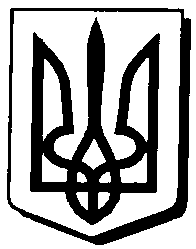 